 Group: Budgies 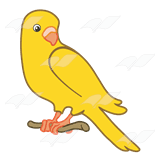 The Canaries now have 6 words to learn each week. Most words will follow a pattern, and there will be some of our Year 1 common exception words too. Words marked like * this * are our Y1 common exception words.*NEW* Now choose 2 of the words and write them in 1 sentence.  PLEASE WRITE IN PENCIL, IN YOUR NEATEST HANDWRITING. ____________________________________________________________________________________________________________ Group: Canaries 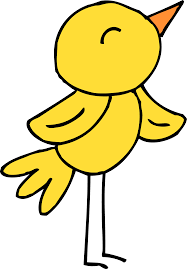 The Canaries now have 6 words to learn each week. Most words will follow a pattern, and there will be some of our Year 1 common exception words too. Words marked like * this * are our Y1 common exception words.*NEW* Now choose 2 of the words and write them in 1 sentence.  PLEASE WRITE IN PENCIL, IN YOUR NEATEST HANDWRITING. ____________________________________________________________________________________________________________Group: Blackbirds  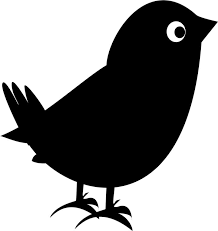 The Blackbirds now have 8 words to learn each week. Most words will follow a pattern, and there will still be some of our Year 1 common exception words too. Words marked like * this * are our Y1 common exception words.*NEW* Now choose 2 of the words and write them in 1 sentence.  PLEASE WRITE IN PENCIL, IN YOUR NEATEST HANDWRITING. ____________________________________________________________________________________________________________ Group: Bluebirds 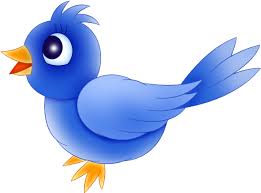 The Bluebirds now have 9 words to learn each week. Most words will follow a pattern, and there will still be some of our Year 1 common exception words too. Words marked like * this * are our Y1 common exception words.*NEW* Now choose 2 of the words and write them in 1 sentence.  PLEASE WRITE IN PENCIL, IN YOUR NEATEST HANDWRITING. ____________________________________________________________________________________________________________Group: Robins 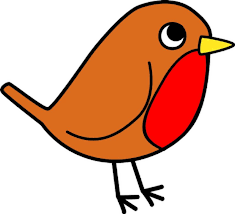 The Robins now have 10 words to learn each week. ALL WORDS WILL NOW FOLLOW A PATTERN – WE HAVE COVERED ALL 45 COMMON EXCEPTION WORDS. *NEW* Now choose 2 (or even 3!) of the words and write them in 1 sentence.  PLEASE WRITE IN PENCIL, IN YOUR NEATEST HANDWRITING. ____________________________________________________________________________________________________________Summer 4Year 1 Spelling Practice Summer Term: w/b 10/5/21Year 1 Spelling Practice Summer Term: w/b 10/5/21Year 1 Spelling Practice Summer Term: w/b 10/5/21Year 1 Spelling Practice Summer Term: w/b 10/5/21Year 1 Spelling Practice Summer Term: w/b 10/5/21Spelling Pattern: _ a n (recap)Test: **Monday 17th May**Spelling Pattern: _ a n (recap)Test: **Monday 17th May**Spelling Pattern: _ a n (recap)Test: **Monday 17th May**Spelling Pattern: _ a n (recap)Test: **Monday 17th May**Spelling Pattern: _ a n (recap)Test: **Monday 17th May**LookSayCoverWriteCheckCheckWriteCheckWriteChecke x a m p l ee x a m p e l××e x a m p l ee x a m p l e1f a n2m a n3p a n4r a n5g r a n6* you *I scored ___ out of 6 on this test.I scored ___ out of 6 on this test.I scored ___ out of 6 on this test.Summer 4Year 1 Spelling Practice Summer Term: w/b 10/5/21Year 1 Spelling Practice Summer Term: w/b 10/5/21Year 1 Spelling Practice Summer Term: w/b 10/5/21Year 1 Spelling Practice Summer Term: w/b 10/5/21Year 1 Spelling Practice Summer Term: w/b 10/5/21Spelling Pattern: arTest: **Monday 17th May**Spelling Pattern: arTest: **Monday 17th May**Spelling Pattern: arTest: **Monday 17th May**Spelling Pattern: arTest: **Monday 17th May**Spelling Pattern: arTest: **Monday 17th May**LookSayCoverWriteCheckCheckWriteCheckWriteChecke x a m p l ee x a m p e l××e x a m p l ee x a m p l e1ar m2f ar3f ar m4p ar t5s t ar 6* you *I scored ___ out of 6 on this test.I scored ___ out of 6 on this test.I scored ___ out of 6 on this test.Summer 4Year 1 Spelling Practice Summer Term: w/b 10/5/21Year 1 Spelling Practice Summer Term: w/b 10/5/21Year 1 Spelling Practice Summer Term: w/b 10/5/21Year 1 Spelling Practice Summer Term: w/b 10/5/21Year 1 Spelling Practice Summer Term: w/b 10/5/21Spelling Pattern: tchTest: **Monday 17th May**Spelling Pattern: tchTest: **Monday 17th May**Spelling Pattern: tchTest: **Monday 17th May**Spelling Pattern: tchTest: **Monday 17th May**Spelling Pattern: tchTest: **Monday 17th May**LookSayCoverWriteCheckCheckWriteCheckWriteChecke x a m p l ee x a m p e l××e x a m p l ee x a m p l e1catch2match3patch4fetch5itch6ditch7witch8* says *I scored ___ out of 8 on this test.I scored ___ out of 8 on this test.I scored ___ out of 8 on this test.Summer 4Year 1 Spelling Practice Summer Term: w/b 10/5/21Year 1 Spelling Practice Summer Term: w/b 10/5/21Year 1 Spelling Practice Summer Term: w/b 10/5/21Year 1 Spelling Practice Summer Term: w/b 10/5/21Year 1 Spelling Practice Summer Term: w/b 10/5/21Spelling Pattern: ou (x2)Test: **Monday 17th May**Spelling Pattern: ou (x2)Test: **Monday 17th May**Spelling Pattern: ou (x2)Test: **Monday 17th May**Spelling Pattern: ou (x2)Test: **Monday 17th May**Spelling Pattern: ou (x2)Test: **Monday 17th May**LookSayCoverWriteCheckCheckWriteCheckWriteChecke x a m p l ee x a m p e l××e x a m p l ee x a m p l e1about2mouth3pound4mouse5you6soup7group8* were *9* they *I scored ___ out of 9 on this test.I scored ___ out of 9 on this test.I scored ___ out of 9 on this test.Summer 4Year 1 Spelling Practice Summer Term: w/b 10/5/21Year 1 Spelling Practice Summer Term: w/b 10/5/21Year 1 Spelling Practice Summer Term: w/b 10/5/21Year 1 Spelling Practice Summer Term: w/b 10/5/21Year 1 Spelling Practice Summer Term: w/b 10/5/21Spelling Pattern: ou (x2)Test: **Monday 17th May**Spelling Pattern: ou (x2)Test: **Monday 17th May**Spelling Pattern: ou (x2)Test: **Monday 17th May**Spelling Pattern: ou (x2)Test: **Monday 17th May**Spelling Pattern: ou (x2)Test: **Monday 17th May**LookSayCoverWriteCheckCheckWriteCheckWriteChecke x a m p l ee x a m p e l××e x a m p l ee x a m p l e1about2mouse3count4cloudy5around6ground7soup8group9youth10woundI scored ___ out of 10 on this test.I scored ___ out of 10 on this test.I scored ___ out of 10 on this test.I scored ___ out of 10 on this test.